 1.  The vehicle is equipped with which system?		 Turbocharger (exhaust driven)		 Supercharger (engine driven)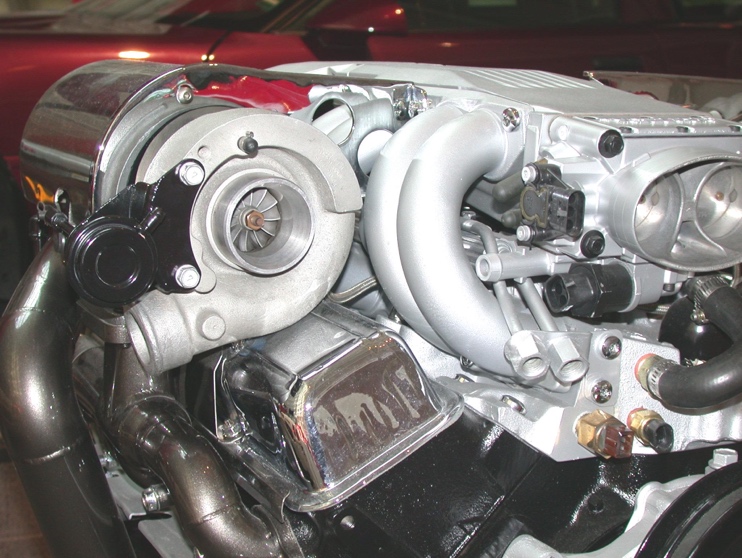  2.  Check service information for the exact procedure to follow to determine the correct 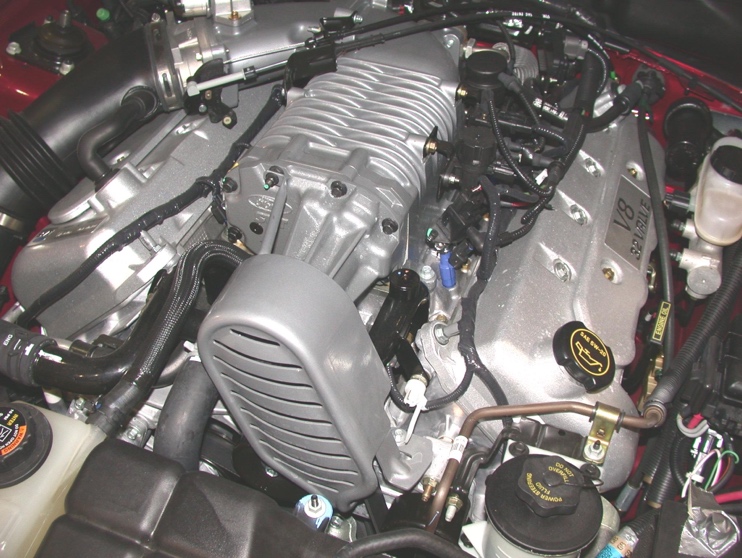 	     operation of the turbocharger/supercharger.  Describe the inspection procedure.		__________________________________________________________________		__________________________________________________________________		__________________________________________________________________ 3.  Based on the specified test and inspection procedures, what is the needed action?		__________________________________________________________________		__________________________________________________________________		__________________________________________________________________